附件2021年RCEP协定惠企政策解读及企业运用专题培训参会回执扫描二维码填写参会回执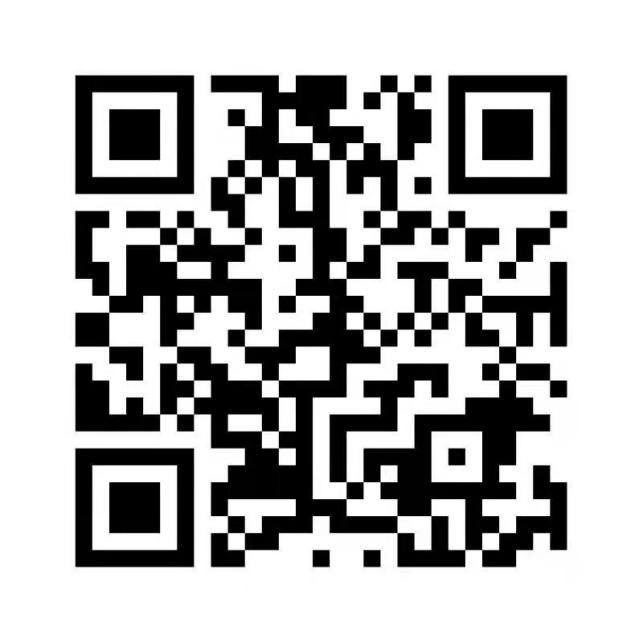 